【　Ｊａｚｚ　Ｆｕｎｋ　ワークショップ】ニューヨークの『Broadway Dance Center(BDC)』を拠点に活躍中の≪Q先生≫によるワークショップが決定いたしました！当地福岡で本番のレッスンを受けられるチャンスとなります。皆様の多数のご参加をお待ちしております。【ワークショップ会場】福岡市民会館　練習室Ａ　(福岡県福岡市中央区天神5丁目1番23号)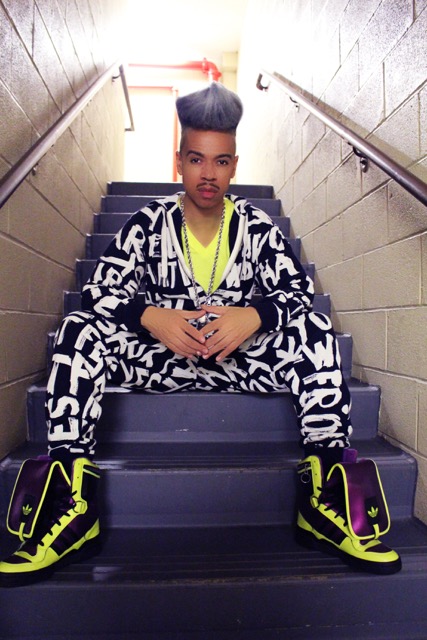 【レッスンスケジュール】２０１７年４月１日(土)　　１３：００～１４：３０　(受付は12：30～行います。)【受　講　料】３５００円【対　象　者】新小学３年生～一般の方まで　(ダンス歴２年以上の方)【申し込み方法】添付写真をご覧ください。【お申し込み方法】メールの件名に「Ｊａｚｚ　Ｆｕｎｋ　ＷＳ」と明記お名前ご住所電話番号(携帯番号)学生の方は新学年を明記の上、下記アドレスにてお申込み下さい。info@mayumi-jazz.jp定員３０名の先着順のため、ご希望に添えない場合もありますので、お早めにお申し込み下さい。【レッスン料の支払い方法】《口座振込み》メールにて申し込み後　１週間以内にお振込み下さい振込み先　　福　岡　銀　行　　　天　神　町　支店　　　　　　　　　　　　　　　普通預金　口座番号　２２２８５４９　　小　林　　真　弓(コバヤシ　マユミ)　※振込み手数料は個人負担となります。※支払後の返金には応じられませんのでご了承下さい。お問い合せ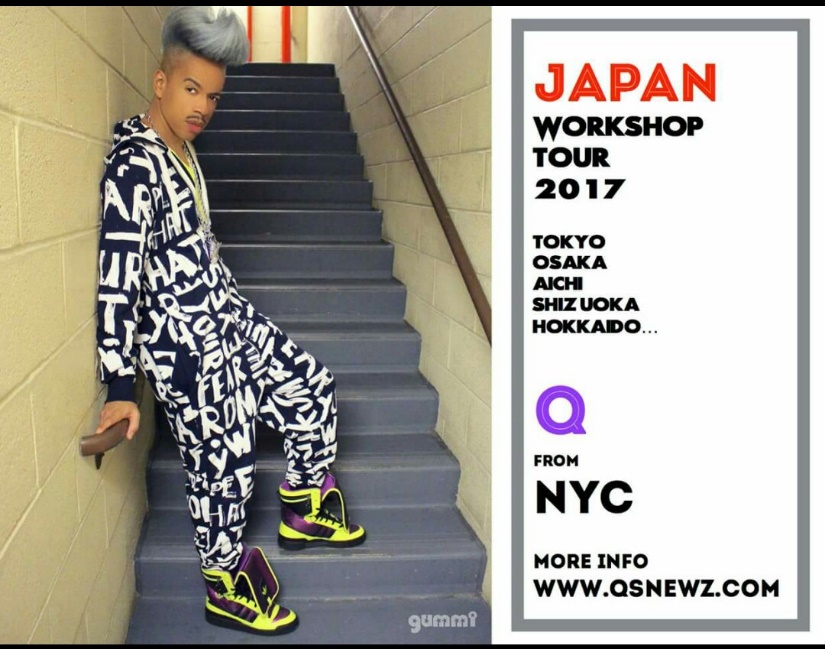 福岡市中央区渡辺通５丁目２４－２真弓ダンススタジオTel.Fax０９２-７６１-８５６７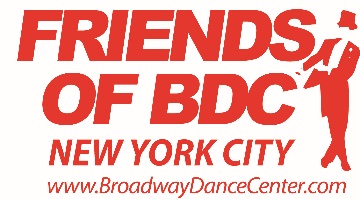 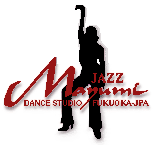 